HORÁRIO DE AULA- ANO LETIVO- 2023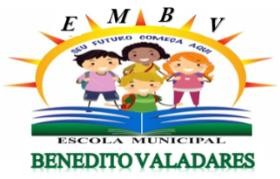 EM José Olímpio Fernandes - RebentãoHorário de Aula 2023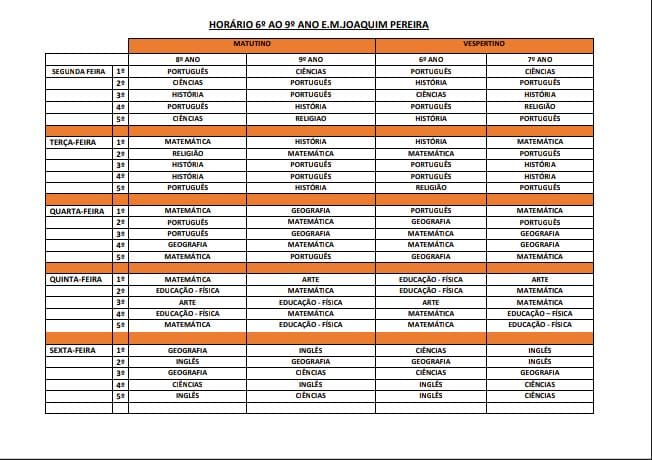 EM Manoel Antunes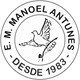 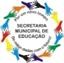                     Horário de Aulas  - 2023MATUTINOVESPERTINO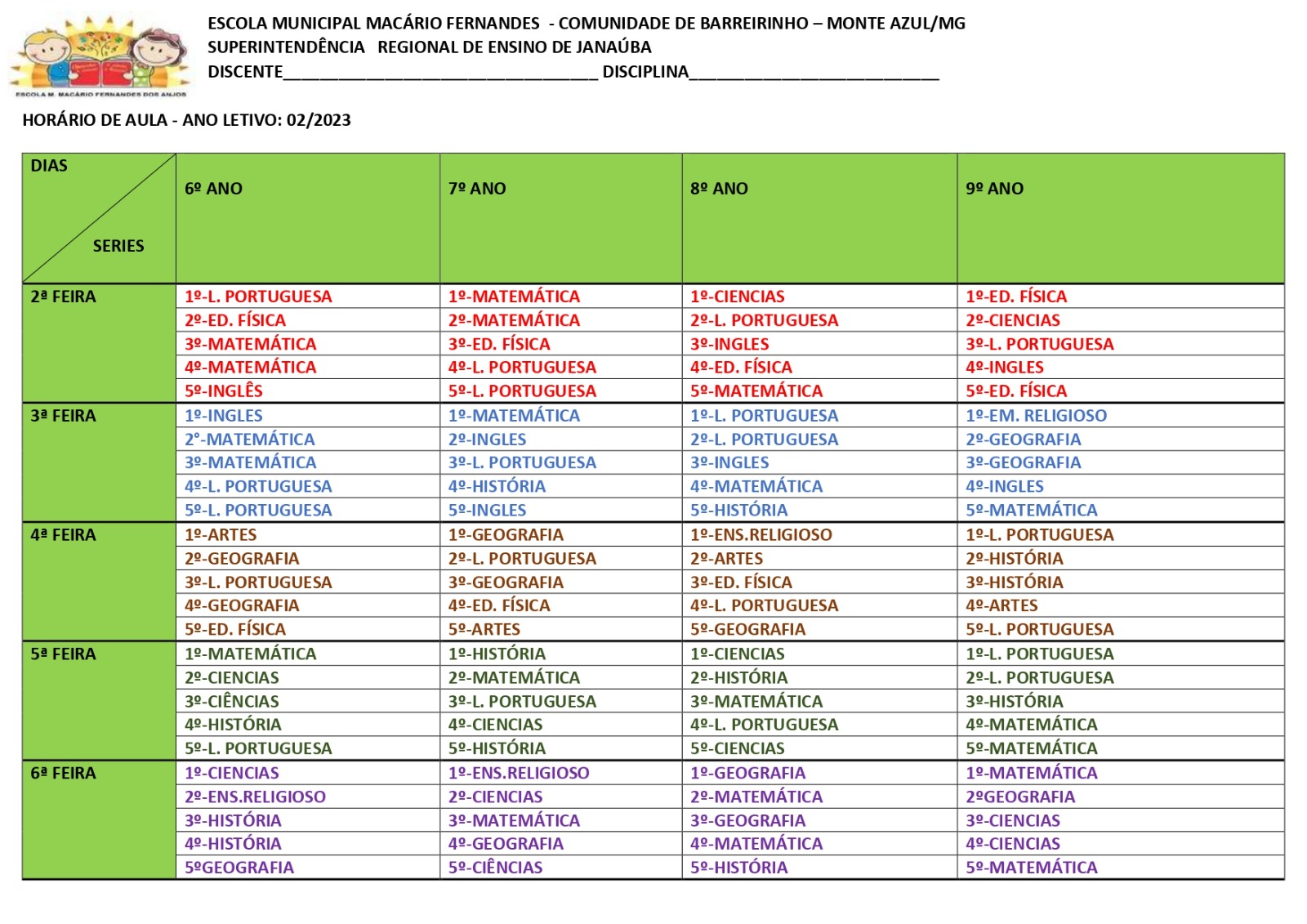 DIAS DA SEMANAMATUTINOMATUTINOMATUTINOMATUTINOVESPERTINOVESPERTINOVESPERTINOVESPERTINODIAS DA SEMANA6ºANO6ºANO9ºANO9ºANO7ºANO7ºANO8ºANO8ºANOSEGUNDA-FEIRA1ºGEOGRAFIA1ºMATEMÁTICA1ºARTES1ºGEOGRAFIASEGUNDA-FEIRA2ºGEOGRAFIA2ºMATEMÁTICA2ºMATEMÁTICA2ºARTESSEGUNDA-FEIRA3ºMATEMÁTICA3ºGEOGRAFIA3ºGEOGRAFIA3ºMATEMÁTICASEGUNDA-FEIRA4ºARTES4ºGEOGRAFIA4ºGEOGRAFIA4ºMATEMÁTICASEGUNDA-FEIRA5ºMATEMÁTICA5ºARTES5ºMATEMÁTICA5ºGEOGRAFIATERÇA-FEIRA1ºLÍNGUA PORTUGUESA1ºMATEMÁTICA1ºLÍNGUAPORTUGUESA1ºMATEMÁTICATERÇA-FEIRA2ºLÍNGUA PORTUGUESA2ºMATEMÁTICA2ºMATEMÁTICA2ºLÍNGUAPORTUGUESATERÇA-FEIRA3ºMATEMÁTICA3ºLÍNGUA PORTUGUESA3ºMATEMÁTICA3ºLÍNGUAPORTUGUESATERÇA-FEIRA4ºCIÊNCIAS4ºLÍNGUA PORTUGUESA4ºLÍNGUAPORTUGUESA4ºCIÊNCIASTERÇA-FEIRA5ºMATEMÁTICA5ºCIÊNCIAS5ºCIÊNCIAS5ºMATEMÁTICAQUARTA-FEIRA1ºINGLÊS1ºLÍNGUA PORTUGUESA1ºMATEMÁTICA1ºLÍNGUAPORTUGUESAQUARTA-FEIRA2ºLÍNGUA PORTUGUESA2ºINGLÊS2ºINGLÊS2ºMATEMÁTICAQUARTA-FEIRA3ºINGLÊS3ºLÍNGUA PORTUGUESA3ºLÍNGUAPORTUGUESA3ºINGLÊSQUARTA-FEIRA4ºMATEMÁTICA4ºINGLÊS4ºLÍNGUAPORTUGUESA4ºINGLÊSQUARTA-FEIRA5ºLÍNGUA PORTUGUESA5ºMATEMÁTICA5ºINGLÊS5ºLÍNGUAPORTUGUESAQUINTA-FEIRA1ºHISTÓRIA1ºED.FÍSICA1ºHISTÓRIA1ºLÍNGUAPORTUGUESAQUINTA-FEIRA2ºED.FÍSICA2ºHISTÓRIA2ºLÍNGUA PORTUGUESA2ºED.FÍSICAQUINTA-FEIRA3ºHISTÓRIA3ºED.FÍSICA3ºED.FÍSICA3ºHISTÓRIAQUINTA-FEIRA4ºLÍNGUA PORTUGUESA4ºHISTÓRIA4ºED.FÍSICA4ºHISTÓRIAQUINTA-FEIRA5ºED.FÍSICA5ºLÍNGUA PORTUGUESA5ºHISTÓRIA5ºED.FÍSICASEXTA-FEIRA1ºGEOGRAFIA1ºCIÊNCIAS1ºENS.RELIGIOSO1ºCIÊNCIASSEXTA-FEIRA2ºHISTÓRIA2ºGEOGRAFIA2ºCIÊNCIAS2ºHISTÓRIASEXTA-FEIRA3ºCIÊNCIAS3ºENS.RELIGIOSO3ºHISTÓRIA3ºGEOGRAFIASEXTA-FEIRA4ºCIÊNCIAS4ºHISTÓRIA4ºCIÊNCIAS4ºENS.RELIGIOSOSEXTA-FEIRA5ºENS.RELIGIOSO5ºCIÊNCIAS5ºGEOGRAFIA5ºCIÊNCIAS2ªFEIRA3ªFEIRA4ª FEIRA5ª FEIRA6ª FEIRA6ºANO GEOG. PORT. MAT. CIÊN. HIST.PORT.PORT.MAT.HIST.HIST.  CIÊN.ENS.REL.GEOG.CIÊNGEOG.    INGL.INGL.PORT..PORT.MAT.ED. FIS.ARTEED. FIS.MAT.MAT.7ºANO  MAT.GEOG.PORT.HIST.CIÊN.   MAT.HIST.INGL.MAT.PORT. ED. FIS.GEOG.HIST.GEOG.CIÊN.ENS. REL.MAT.INGL.MAT.PORT.PORT.PORT.ARTEED. FIS.CIÊN.8ºANO  PORT.MAT.CIÊN.PORT.MAT.  HIST.INGL.PORT.GEOG.MAT.   HIST.ED. FIS.CIÊN.GEOG.GEOG.   MAT.PORT.ENS. REL.INGL.HIST.ARTECIÊN.MAT.     PORT.ED. FIS.9ºANO   CIÊN.CIÊN.HIST.MAT.PORT.  INGL.MAT.HIST.PORT.GEOG.  GEOG.CIEN.GEOG.ED. FIS.ED. FIS.   PORT.HIST.MAT.ED. REL.INGL.MAT.MAT.     PORT.ARTEPORT.Horário de Aulas 2023   EM Olavo Bilac  -   MoreiraHorário de Aulas 2023   EM Olavo Bilac  -   MoreiraHorário de Aulas 2023   EM Olavo Bilac  -   MoreiraHorário de Aulas 2023   EM Olavo Bilac  -   MoreiraHorário de Aulas 2023   EM Olavo Bilac  -   MoreiraDIAS DA SEMANA6º ANO7º ANO8º ANO9º ANO       SEGUNDA-FEIRA1-PORTUGUÊS1-INGLÊS1-CIÊNCIAS1-HISTÓRIA       SEGUNDA-FEIRA2- HISTÓRIA2- PORTUGUÊS2- INGLÊS2- CIÊNCIAS       SEGUNDA-FEIRA3- CIÊNCIAS3-HISTÓRIA3- PORTUGUÊS3- INGLÊS       SEGUNDA-FEIRA4- INGLÊS4- HISTÓRIA4- CIÊNCIAS4- PORTUGUÊS       SEGUNDA-FEIRA5- INGLÊS5- CIÊNCIAS5-HISTÓRIA5-PORTUGUÊS        TERÇA-FEIRA1-MATEMÁTICA1- PORTUGUÊS1-GEOGRAFIA1- HISTÓRIA        TERÇA-FEIRA2-HISTÓRIA2- MATEMÁTICA2- PORTUGUÊS2- GEOGRAFIA        TERÇA-FEIRA3- ED. FÍSICA3- GEOGRAFIA3- MATEMÁTICA3- PORTUGUÊS        TERÇA-FEIRA4- PORTUGUÊS4- ED. FÍSICA4- GEOGRAFIA4- MATEMÁTICA        TERÇA-FEIRA5- MATEMÁTICA5- PORTUGUÊS5- ED. FÍSICA5- GEOGRAFIA      QUARTA-FEIRA1- GEOGRAFIA1- MATEMÁTICA1- PORTUGUÊS1-ED. FÍSICA      QUARTA-FEIRA2- PORTUGUÊS2- GEOGRAFIA2- ED. FÍSICA2- MATEMÁTICA      QUARTA-FEIRA3-ED. FÍSICA3- PORTUGUÊS3- MATEMÁTICA3- GEOGRAFIA      QUARTA-FEIRA4- GEOGRAFIA4- MATEMÁTICA4- PORTUGUÊS4-ED. FÍSICA      QUARTA-FEIRA5- MATEMÁTICA5- ED. FÍSICA5- GEOGRAFIA5- PORTUGUÊS     QUINTA-FEIRA1- CIÊNCIAS1- PORTUGUÊS1- HISTÓRIA1- MATEMÁTICA     QUINTA-FEIRA2- PORTUGUÊS2- CIÊNCIAS2- HISTÓRIA2- MATEMÁTICA     QUINTA-FEIRA3-GEOGRAFIA3- MATEMÁTICA3- PORTUGUÊS3- CIÊNCIAS     QUINTA-FEIRA4- PORTUGUÊS4- HISTÓRIA4- MATEMÁTICA4- CIÊNCIAS     QUINTA-FEIRA5-HISTÓRIA5-GEOGRAFIA5- MATEMÁTICA5- PORTUGUÊS    SEXTA-FEIRA1- MATEMÁTICA1-ARTE1- CIÊNCIAS1-HISTÓRIA    SEXTA-FEIRA2-ENS. RELIGIOSO2- CIÊNCIAS2- MATEMÁTICA2-ARTE    SEXTA-FEIRA3- CIÊNCIAS3- ENS. RELIGIOSO3- INGLÊS3- MATEMÁTICA    SEXTA-FEIRA4- MATEMÁTICA4- INGLÊS4- ARTE4-ENS. RELIGIOSO    SEXTA-FEIRA5- ARTE5- MATEMÁTICA5- ENS. RELIGIOSO5- INGLÊSTURMASEGUNDATERÇATERÇATERÇAQUARTAQUINTASEXTA8º ANO1º Português (Sival)1º Geografia (Lucian)1º Geografia (Lucian)1º Geografia (Lucian)1º História (Jenivaldo)1º Português (Sival)1º Matemática (Lora)8º ANO2º Matemática (Lora)2º Geografia (Lucian)2º Geografia (Lucian)2º Geografia (Lucian)2º História (Jenivaldo)2º História (Jenivaldo)2º Ed. Física (Adriana)8º ANO3º Português (Sival)3º Inglês (Natanael)3º Inglês (Natanael)3º Inglês (Natanael)3º Geografia (Lucian)3º Português (Sival)3º Matemática (Lora)8º ANO4º Matemática (Lora)4º Matemática (Lora)4º Matemática (Lora)4º Matemática (Lora)4º Arte (Lucian)4º Ciências4º Português (Sival)8º ANO5º Ciências5º Inglês (Natanael)5º Inglês (Natanael)5º Inglês (Natanael)5º Ens. Rel. (Jenivaldo)5º Ciências5º Ed. Física (Adriana)9º ANO1º Matemática (Lora)1º Inglês (Natanael)1º Inglês (Natanael)1º Inglês (Natanael)1º Geografia (Lucian)1º História (Jenivaldo)1º Ed. Física (Adriana)9º ANO2º Português (Sival)2º Inglês (Natanael)2º Inglês (Natanael)2º Inglês (Natanael)2º Arte (Lucian)2º Português (Sival)2º Matemática (Lora)9º ANO3º Matemática (Lora)3º Geografia (Lucian)3º Geografia (Lucian)3º Geografia (Lucian)3º História (Jenivaldo)3º Ciências3º Ed. Física (Adriana)9º ANO4º Ciências4º Geografia (Lucian)4º História (Jenivaldo)4º Ens. Rel. (Jenivaldo)4º Matemática (Lora)9º ANO5º Português (Sival)5º Matemática (Lora)5º Matemática (Lora)5º Matemática (Lora)5º Ciências5º Português (Sival)5º Português (Sival)TURMASEGUNDATERÇAQUARTAQUINTASEXTA6º ANO1º Ciências1º Geografia (Lucian)1º História (Jenivaldo)1º Português (Sival)1º Português (Sival)6º ANO2º Matemática (Adais)2º Geografia (Lucian)2º História (Jenivaldo)2º Português (Sival)2º Matemática (Adais)6º ANO3º Matemática (Adais)3º Inglês (Natanael)3º Geografia (Lucian)3º História (Jenivaldo)3º Ed. Física (Adriana)6º ANO4º Português (Sival)4º Matemática (Adais)4º Arte (Lucian)4º Ciências4º Matemática (Adais)6º ANO5º Português (Sival)5º Inglês (Natanael)5º Ens. Rel. (Jenivaldo)5º Ciências5º Ed. Física (Adriana)7º ANO1º Português (Sival)1º Inglês (Natanael)1º Geografia (Lucian)1º História (Jenivaldo)1º Ed. Física (Adriana)7º ANO2º Ciências2º Inglês (Natanael)2º Arte (Lucian)2º Ens. Rel. (Jenivaldo)2º Português (Sival)7º ANO3º Português (Sival)3º Geografia (Lucian)3º História (Jenivaldo)3º Ciências3º Matemática (Adais)7º ANO4º Matemática (Adais)4º Geografia (Lucian)4º História (Jenivaldo)4º Português (Sival)4º Ed. Física (Adriana)7º ANO5º Matemática (Adais)5º Matemática (Adais)5º Ciências5º Português (Sival)5º Matemática (Adais)Horário de Aulas 2023         EM Antônio Oliveira Neto    PajeúHorário de Aulas 2023         EM Antônio Oliveira Neto    PajeúHorário de Aulas 2023         EM Antônio Oliveira Neto    PajeúHorário de Aulas 2023         EM Antônio Oliveira Neto    PajeúHorário de Aulas 2023         EM Antônio Oliveira Neto    PajeúHorário de Aulas 2023         EM Antônio Oliveira Neto    PajeúHorário de Aulas 2023         EM Antônio Oliveira Neto    PajeúHorário de Aulas 2023         EM Antônio Oliveira Neto    PajeúHorário de Aulas 2023         EM Antônio Oliveira Neto    PajeúHorário de Aulas 2023         EM Antônio Oliveira Neto    PajeúMATUTINOMATUTINOMATUTINOMATUTINOVESPERTINOVESPERTINOVESPERTINOVESPERTINODIAS8º ANO9º ANO6º ANO7º ANOSEGUNDA FEIRA1-PORT2-PORT3-CIEN4-ARTE5-GEODARLÉIA DARLÉIAKELLYDARLÉIAGREICE1-CIEN2-CIEN3-PORT4-GEO5-PORTKELLYKELLYDARLÉIA GREICEDARLÉIA1-CIEN2-GEO3-PORT4-GEO5-MATKELLYGREICEDARLÉIAGREICEEDINA1-PORT2-PORT3-MAT4-MAT5-GEODARLÉIADARLÉIAEDINAEDINAGREICETERÇA FEIRA1-MAT2-PORT3-PORT4-GEO5-GEOEDINADARLÉIA DARLÉIA GREICEGREICE1-ARTE2-GEO3-GEO4-PORT5-PORTDARLÉIAGREICEGREICEDARLÉIA DARLÉIA 1-CIEN2-PORT3-PORT4-GEO5-ARTEKELLYDARLÉIADARLÉIAGREICEDARLÉIA1-PORT2-CIEN3-GEO4-PORT5-GEODARLÉIAKELLYGREICEDARLÉIAGREICEQUARTA FEIRA1-MAT2-MAT3-ING4-ING5-PORTEDINAEDINANÓRIANNÓRIANDARLÉIA1-ING2-ING3-MAT4-PORT5-MATNÓRIANNÓRIANEDINADARLÉIAEDINA1-MAT2-MAT3-ING4-PORT5-INGEDINAEDINANÓRIANDARLÉIANÓRIAN1-ING2-ING3-MAT4-MAT5-PORTNÓRIANNÓRIANEDINAEDINADARLÉIA QUINTA FEIRA1-HIST2-HIST3-CIEN4-MAT5-CIENNELSONNELSONKELLYEDINAKELLY1-MAT2-MAT3-HIST4-CIEN5-HISTEDINAEDINANELSONKELLYNELSON1-MAT2-CIEN3-MAT4-HIST5-HISTEDINAKELLYEDINANELSONNELSON1-HIST2-MAT3-HIST4-CIEN5-CIENNELSONEDINANELSONKELLYKELLYSEXTA FEIRA1-MAT2-ED FIS3-ED FIS4-HIST5-RELIGEDINABRUNOBRUNONELSONNELSON1-RELIG2-MAT3-HIST4-ED FIS5-ED FISNELSONEDINANELSONBRUNOBRUNO1-ED FIS2-ED FIS3-HIST4-PORT5-RELIGBRUNOBRUNONELSONDARLÉIANELSON1-HIST2-RELIG3-ED FIS4-ED FIS5-ARTENELSONNELSONBRUNOBRUNODARLÉIA